         Fakultná nemocnica s poliklinikou Nové Zámky                        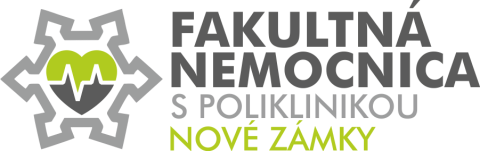                 Slovenská ulica 11 A, 940 34 Nové ZámkyTel: +421 (0) 35 691 2111   E-mail: email@nspnz.sk    Web: www.nspnz.skVýzva na predloženie ponuky na určenie predpokladanej hodnoty zákazky/ výber dodávateľa   podľa  zákona č. 343/2015 Z. z. o verejnom obstarávaní a o zmene a doplnení niektorých zákonov  v znení neskorších predpisov  (ďalej len „zákon o verejnom obstarávaní“) na predmet zákazky:Služba -  dohľadové centrum kybernetickej bezpečnosti  Identifikácia verejného obstarávateľaNázov:			Fakultná nemocnica s poliklinikou Nové ZámkySídlo:                         	Slovenská ulica 11 A, 940 34  Nové ZámkyPrávna forma:  		príspevková organizáciaZastúpená:                  	MUDr. Karol Hajnovič   - riaditeľ FNsP Nové ZámkyIČO:                            	173 361 12DIČ:                             	2021068324IČ DPH:                       	SK2021068324Bankové spojenie:       	Štátna pokladnica, Radlinského 32, 810 05 BratislavaBIC/SWIFT:                 	SPSRSKBAČíslo účtu príjemcu:    	7000540295/8180Číslo IBAN :                 	SK88 8180 0000 0070 0054 0295Názov účtu príjemcu:   	BÚ neúročený FNsP NZKontaktná osoba určená pre styk s uchádzačmi:       Vedúca odboru informatiky:  Mgr. Hana Cviková,  tel. 035/691 2132, hana.cvikova@nspnz.sk Oddelenie verejného obstarávania:  Ing. Katalin Szabó,   tel. 035/691 2214,   katalin.szabo@nspnz.skPredmet zákazky: Služba -  dohľadové centrum kybernetickej bezpečnosti  na obdobie 3 roky, t.j. 36 mesiacov Spoločný slovník obstarávania (CPV) 72700000-7 - Služby pre počítačové siete   Rozdelenie predmetu zákazky na časti
Verejný obstarávateľ  vyžaduje predloženie ponuky na dodávku  celého predmetu zákazky.  Opis predmetu zákazky: Dohľadové centrum kybernetickej bezpečnosti ( Security Operations Center – ďalej len SOC)- dodávané do nemocnice formou služby. Cieľom SOC je dohlaď nad chránenými zariadeniami z hľadiska neštandardnej prevádzky, detekcia kybernetických útokov a incidentov, návrh riešenia pri incidentoch, komunikácia s organizáciou a inými zložkami kybernetickej ochrany napr. CSIRT a pod..Pri zistení́ bezpečnostného incidentu v prostredí́ nemocnice, vykonáva SOC úkony v súlade s vopred dohodnutým postupom a aktívne spolupracuje s odborom informatiky  na postupe riešenia daného incidentu. SOC má poskytovať služby v dohodnutom čase – reakcia na incident, informovať odbor informatiky  o spracovaných udalostiach či incidentoch, navrhuje zmeny, ktoré by mali predchádzať kybernetickým bezpečnostným incidentom.Cieľom obstarávania je zvýšiť bezpečnosť nemocnice, chrániť dáta spracovávané v nemocničných systémoch formou externého SOC dohľadového centra.Bližšia špecifikácia predmetu zákazky tvorí prílohu č. 2.  Predpokladaná hodnota zákazky: :      Prieskum trhu slúži na výber dodávateľa, ktorý bude zároveň slúžiť na určenie predpokladanej hodnoty zákazky.Lehota na predkladanie ponúk:  3.11.2021 do 10.00 h. – ponuka sa predkladá elektronicky  na e-mailovú adresu  katalin.szabo@nspnz.sk  Výsledok verejného obstarávania: Výsledkom verejného obstarávania bude určenie predpokladanej hodnoty zákazky. V prípade, ak všetky predložené ponuky budú porovnateľné a  nepresiahnu výšku finančného limitu v zmysle zákona o verejnom obstarávaní pre zákazku s nízkou hodnotou Vaša ponuka môže slúžiť zároveň aj pre účely výberového konania.Výsledkom verejného obstarávania bude uzavretie zmluvy s víťazným  uchádzačom. Hlavné podmienky financovania a platobné podmienky: Predmet zákazky sa bude financovať formou bezhotovostného platobného styku na základe faktúry s lehotou splatnosti  60 (šesťdesiat) kalendárnych dní odo dňa doručenia faktúry Objednávateľovi na adresu Objednávateľa. Faktúra musí byť vystavená v súlade s príslušnými právnymi predpismi, najmä v súlade so zákonom č. 222/2004 Z. z. o dani z pridanej hodnoty v znení neskorších predpisov. Ak faktúra nebude obsahovať zákonom stanovené náležitosti alebo nebude vystavená v súlade s touto Zmluvou, má Objednávateľ právo vrátiť ju Dodávateľovi na opravu a doplnenie, pričom u opravenej a doplnenej faktúry nová lehota splatnosti začína plynúť odo dňa doručenia opravenej a doplnenej faktúry Objednávateľovi.        Dodávateľ vystaví faktúru mesačne najneskôr  do piateho pracovného dňa v mesiaci  nasledujúcom  po mesiaci  v ktorom bola služba poskytnutá .      Postúpenie pohľadávok veriteľa podľa § 524 a nasl. zákona č.40/1964 Zb. Občiansky zákonník v znení neskorších predpisov (ďalej len ,,Občiansky zákonník“) bez predchádzajúceho súhlasu dlžníka je zakázané. Právny úkon, ktorým budú postúpené pohľadávky veriteľa v rozpore s dohodou dlžníka podľa predchádzajúcej vety bude podľa § 39 Občianskeho zákonníka neplatné.      Akceptácia ručiteľského vyhlásenia podľa § 303 a nasl. zákona č. 513/1991 Zb. Obchodného zákonníka v znení neskorších  predpisov (ďalej len ,,Obchodný zákonník“) zo strany veriteľa je bez predchádzajúceho súhlasu dlžníka zakázaná. Právny úkon, ktorým veriteľ akceptuje ručiteľské vyhlásenie tretej osoby, na základe ktorého sa tretia osoba stane dlžníkovým veriteľom  v rozpore s dohodou dlžníka a veriteľa podľa predchádzajúcej vety bude podľa § 39 Zákona č.40/1964 Zb. Občiansky zákonník v znení neskorších predpisov neplatné. Predmet zákazky bude financovaný z vlastných prostriedkov verejného obstarávateľa.. Podmienky účasti: Ponuku môže predložiť fyzická osoba, právnická osoba alebo skupina takýchto osôb, ktorá má oprávnenie podnikať v predmete podnikania na činnosť, ktorá sa vzťahuje na predmet zákazky,  uchádzač môže predložiť iba jednu ponuku. Uchádzač nemôže byť v tom istom postupe zadávania zákazky členom skupiny dodávateľov, ktorá predložila ponuku,uchádzač nemôže mať uložený zákaz účasti  vo verejnom obstarávaní potvrdený konečným rozhodnutím v Slovenskej republike alebo v štáte sídla, miesta podnikania alebo obvyklého pobytu.Ponuka: V ponuke predložte nasledovné doklady a dokumenty: Uchádzačom podpísaná a opečiatkovaná cenová ponuka (príloha č. 1) – Tabuľka Návrh 
na plnenia stanoveného kritéria -  Celková cena v eurách bez DPH, DPH a s DPH, ktorou sa rozumie celková cena za plnenie predmetu zákazky.  V navrhnutej   cene   požadujeme   zahrnúť   všetky   náklady.  Doklad, ktorým uchádzač preukáže oprávnenie  podnikať v predmete podnikania na činnosť, ktorá sa vzťahuje na predmet zákazky, (verejný obstarávateľ nevyžaduje predložiť kópiu oprávnenia poskytovať predmet plnenia rovnaký alebo podobný ako je predmet zákazky. Túto skutočnosť si verejný obstarávateľ overí vo zverejnených profesijných registroch. Uchádzač predloží zoznam poskytnutých služieb rovnakého alebo podobného charakteru ako je predmet zákazky  - služba SOC, poskytnutých za predchádzajúce tri roky (referencie) ku dňu lehoty na predkladanie ponúk .Čestné vyhlásenie, že službu bude vykonávať so špecialistami kybernetickej bezpečnosti , ktorí spĺňajú nasledovné minimálne kvalifikačné predpoklady: A: Osoba zodpovedná za realizáciu služby - Expert Vulnerability assessment – min. 1 osoba.Expert musí disponovať platným certifikátom Insight VM Certified Administrator,  vydaný akreditačnou a certifikačnou autoritou uznávanou v oblasti IT bezpečnosti. Postačujúca je kópia certifikátu.Expert musí formou CV preukázať prax v odbore za obdobie minimálne 5 posledných rokov a aktívnu činnosť v súčasnosti.Expert musí preukázať minimálne 2 referencie účasti na projekte obdobného zamerania a rozsahu.B: Osoba zodpovedná za realizáciu služby –  Expert pre oblasť Security Information and Event Management – min. 2 osoby.Expert musí disponovať platným certifikátom Accredited Technical Professional, resp. Certified Asociate Administrator (uznané budú zodpovedajúce technické certifikáty výrobcu, ktorého uchádzač ponúkne do ním navrhovaného riešenia a potvrdzujú expertízu v danej oblasti), vydaný akreditačnou a certifikačnou autoritou uznávanou v oblasti IT bezpečnosti. Postačujúca je kópia certifikátu.Expert musí formou CV preukázať prax v odbore za obdobie minimálne 5 posledných rokov a aktívnu činnosť v súčasnosti.Expert musí preukázať minimálne 2 referencie účasti na projekte obdobného zamerania a rozsahu.Uchádzač ďalej predloží čestné vyhlásenie, že má: certifikát alebo akreditáciu v niektorom z medzinárodnom združení bezpečnostných organizácií
certifikát o zavedení systému riadenia kvality v zmysle normy STN EN ISO 27001 – Systém manažérstva informačnej bezpečnosti - certifikát o zavedení systému riadenia kvality v zmysle normy STN EN ISO 9001 - Systém manažérstva a kvalityDoklady (kópie dokladov) nahradené čestným vyhlásením podľa bodu 4. a 5. predloží úspešný uchádzač najneskôr pri podpise zmluvy. stručný opis ponúkaného riešeniaKritériá na vyhodnotenie ponúk: Jediným kritériom vyhodnotenia cenovej ponuky bude najnižšia cena v eur s DPH za celý predmet zákazky bez možnosti účtovať ďalšie náklady (cestovné, kopírovanie, administratívne činnosti, CD, papier  a iné) (uchádzač uvedie cenu v zmysle prílohy č. 1). Poradie ponúk sa stanoví od najnižšej ceny po najvyššiu cenu. Úspešným uchádzačom sa stane uchádzač s najnižšou cenou v EUR s DPH.Navrhovanú zmluvnú cenu je potrebné rozpísať: cena jednotlivých služieb   v eur bez DPH za 1 mesiaccena jednotlivých služieb v eur bez DPH za 36 mesiacov výška DPH, cena služby v eur s DPH za 36 mesiacov, cena spolu v eur bez DPH, s  DPH, prípadne uviesť, ak nie ste platcom DPH..Ak je uchádzač platcom dane z pridanej hodnoty (ďalej len „DPH“), navrhovanú zmluvnú cenu uvedie v zložení: navrhovaná zmluvná cena celkom bez DPH, DPH, cena celkom s DPH v EUR.Ak cenovú ponuku predloží uchádzač, ktorý nie je platcom DPH, na túto skutočnosť vo svojej cenovej ponuke upozorní a predloží cenovú ponuku, ktorá je konečná, nemenná. Pri vyhodnocovaní uchádzača sa bude vyhodnocovať ponuka celková v EUR s DPH. Uchádzač do cenovej ponuky uvedie cenu v EUR bez DPH a Cenu v EUR s DPH rovnakú a samotnú DPH nevyjadruje.Dôvody na zrušenie Výzvy: Verejný obstarávateľ môže zrušiť použitý postup zadávania zákazky z nasledovných dôvodovnebola predložená žiadna ponuka,ani jeden uchádzač nesplnil podmienky Výzvy,zmenili sa okolnosti, za ktorých sa vyhlásilo toto verejné obstarávanie,verejný obstarávateľ si vyhradzuje právo zrušiť verejné obstarávanie Verejný obstarávateľ nesmie uzavrieť zmluvu s uchádzačom, ktorý má povinnosť zapísať sa 
do registra partnerov verejného sektora a nie je zapísaný v registri partnerov verejného sektora alebo ktorého subdodávateľ alebo subdodávatelia, ktorí majú povinnosť zapísať sa do registra partnerov verejného sektora a nie sú zapísaní v registri partnerov verejného sektora.Iné informácie: Všetky náklady spojené s prípravou a predložením ponuky znáša uchádzač bez akéhokoľvek nároku voči verejnému obstarávateľovi. Komunikácia medzi verejným obstarávateľom a uchádzačmi bude zabezpečené písomne elektronickou formou, t.j. e-mailom, cez e-mailovú adresu: katalin.szabo@nspnz.sk .V Nových Zámkoch, dňa 22.10 2021 Za verejné obstarávanie:Ing. Katalin Szabó - referentka  oddelenia verejného obstarávania   .............................................Ing. Vladimír Lipovský  - vedúci oddelenia verejného obstarávania .............................................Schválil :                                                 .............................................			                    	                                                 MUDr. Karol Hajnovič                                                                                                             riaditeľ FNsP Nové ZámkyPrílohy.: príloha č. 1 - návrh uchádzača na plnenie kritériapríloha č. 2 . špecifikácia predmetu zákazkyPríloha č. 1.Návrh uchádzača na plnenie kritériaSlužba -  dohľadové centrum kybernetickej bezpečnosti  Obchodné meno uchádzača: ............................................................................................................................................Sídlo alebo miesto podnikania: ............................................................................................................................................E-mailová adresa:          ............................................ Tel., mobil:                    .............................................Dátum:                           .............................................Osoba oprávnená konať v mene uchádzača:                                                                  ................................................................................                                                                                                 (meno, priezvisko, podpis)  Predmet zákazkyCena v eur bez DPH za 1 mesiacCena v eurbez DPHDPHv eurCena v eurs DPHA ) Vulnerability Assessment a Vulnerability Management B) Log Management – systém zberu logovC) Služba Security Operation Centra - SOCCena spolu za zákazku: